ANEXO VMODELO PARA ELABORAÇÃO DO PROJETO FINAL DE CURSO I E IIFORMATO MONOGRAFIAAPRESENTAÇÃO – FORMATAÇÃO 1. FORMATAÇÃOConfiguração da Página 	- Impressão: Papel branco, tipo A4 (21 cm x 29,7 cm) 	- Os textos devem ser digitados em cor preta. Outras cores, somente para ilustrações. Margens 	- Superior e esquerda: 3 cm 	- Inferior e direita: 2 cm Tipo e tamanho da fonte: 	- Times New Roman - TNR 	- Tamanho da fonte: Tamanho 14 - Título do trabalho na capa e na folha de rosto Tamanho 12 - Parte pré-textual, textual e pós-textual, referências, apêndices e anexos Tamanho 10 - citações diretas longas, notas de rodapé legendas (ilustrações, figuras, tabelas etc.), texto da fonte das ilustrações e tabelas	- Cor da Fonte: PretoEspaçamento Espaçamento:Parte pré-textual: 1,15Parte textual: 1,5Parte pós-textual: Espaçamento SimplesCitações diretas longasNotas de rodapé Legendas de ilustrações e tabelas Referências2. ELEMENTOS PRÉ-TEXTUAISCapa (Obrigatório)
Folha de Rosto (Obrigatório)Sumário (Obrigatório)Resumo (Obrigatório)
Abstract em inglês (Obrigatório)
Lista de figuras (Opcional)
Lista de tabelas (Opcional)
Lista de abreviaturas e siglas (Opcional)
Lista de símbolos (Opcional)3. ELEMENTOS TEXTUAISEspaçamento entre linhas: 1,5 (Formato padrão de teses e dissertações conforme NBR14724/2011).Introdução (Obrigatório- conforme indicado no texto do referido item para PFC I e II)Objetivo Geral (Obrigatório- conforme indicado no texto do referido item para PFC I e II)Objetivos Específicos (Obrigatório- conforme indicado no texto do referido item para PFC I e II)Hipótese (Opcional- conforme indicado no texto do referido item para PFC I e II)Fundamentação Teórica ou Revisão Bibliográfica (Obrigatório- conforme indicado no texto do referido item para PFC I e II)Material e Métodos ou Metodologia (Obrigatório- conforme indicado no texto do referido item para PFC I e II)Resultados Esperados e Produção Científica (Obrigatório- conforme indicado no texto do referido item para PFC I e II)Infraestrutura e Orçamento Detalhado (Opcional- conforme indicado no texto do referido item para PFC I e II)Limitações e Viabilidade do projeto (Opcional- conforme indicado no texto do referido item para PFC I e II)Cronograma (Obrigatório- conforme indicado para PFC I e II)Referências (Obrigatório- conforme indicado no texto do referido item para PFC I e II)4. ELEMENTOS PÓS-TEXTUAISReferências (Obrigatório- conforme indicado no texto do referido item para PFC I e II)Glossário (Opcional)Apêndice (Opcional)Anexo (Opcional)5. PAGINAÇÃO Conforme a NBR 14724/2011, item Paginação: “As folhas ou páginas pré-textuais, exceto a capa, devem ser contadas, mas não numeradas. A numeração deve figurar, a partir da primeira folha da parte textual, em algarismos arábicos, no canto superior direito da folha, a 2 cm da borda superior, ficando o último algarismo a 2 cm da borda direita da folha. Havendo apêndice e anexo, as suas folhas ou páginas devem ser numeradas de maneira contínua e sua paginação deve dar seguimento à do texto principal.” 6. FLUXO DE TRAMITAÇÃO	A tramitação dos projetos finais de curso I e II seguem a tramitação conforme RECULAMENTAÇÃO INTERNA DO PROJETO FINAL DE CURO.
“CAPA”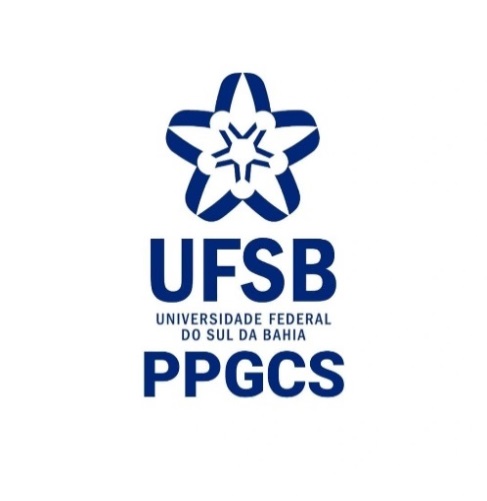 Universidade Federal do Sul da Bahia – UFSBCentro de formação em Desenvolvimento Territorial - CFDTColegiado do Curso de Engenharia Civil- CCECNome do (a) DiscenteTÍTULOOrientador(a): Prof (a) Dr(a). Nome do Orientador/aCoorientador(a): Prof(a) Dr(a). Nome do Coorientador/aTEIXEIRA DE FREITAS - BAMÊS – ANONome do (a) Discente“FOLHA ROSTO”TÍTULOProjeto Final de Curso (I ou II) apresentado ao Colegiado Do Curso de Engenharia Civil da Universidade Federal do Sul da Bahia, como parte das exigências para obtenção do título de Engenheiro (a) Civil.Orientador(a): Prof (a) Dr(a). Nome do Orientador/aCoorientador(a): Prof(a) Dr(a). Nome do Coorientador/aTeixeira de Freitas - BAMês – Ano“FICHA CATALOGRÁFICA”SUMÁRIOTítulo (justificado)RESUMODescrever a essência da proposta, de forma resumida. Sugere-se um texto de parágrafo único, com poucas palavras (entre 100 e 500 palavras), mas que traduzam de forma concisa a motivação, objetivo, metodologia que será utilizada para o desenvolvimento do projeto. Não utilize tabelas, quadros, figuras, fórmulas ou citações no resumo. Na elaboração do resumo utilize as palavras do título e as palavras-chave do texto. Uma sugestão é que o resumo do PROJETO FINAL I seja dividido, aproximadamente, da seguinte forma: ●	Introdução e justificativa: aproximadamente 15 % ●	Objetivo do trabalho: aproximadamente 15 %●	Metodologia do trabalho: aproximadamente 45 % ●	Resultados esperados: aproximadamente 25 % Palavras-chaves: três a seis (não repetir palavras do título)O PROJETO FINAL II pode ser dividido em :●	Introdução e justificativa: aproximadamente 15 % ●	Objetivo do trabalho: aproximadamente 15 %●	Metodologia do trabalho: aproximadamente 40 % ●	Resultados e conclusão: aproximadamente 30 % Palavras-chaves: três a seis (não repetir palavras do título)Resumo é a apresentação condensada dos pontos relevantes de um texto. No resumo você deve ressaltar de forma clara e sintética a natureza e o objetivo do trabalho, o método que foi empregado, os resultados e as conclusões mais importantes, seu valor e originalidade. O conteúdo de um resumo deve contemplar o assunto ou os assuntos tratados de forma sucinta, o objetivo do trabalho, o método ou os métodos empregados, como o tema foi abordado e suas conclusões.Segundo a NBR6028 deve-se evitar no resumo:  o uso de parágrafos;  frases longas;  citações e descrições ou explicações detalhadas;  expressões do tipo: o “autor trata”, no “texto do autor” o “artigo trata” e similares;  figuras, tabelas, gráficos, fórmulas, equações e diagramas. A extensão recomendada, segundo a ABNT, para os resumos informativos é a seguinte:  monografias e artigos = até 250 palavras;  notas e comunicações breves = até 100 palavras;  relatórios e teses = até 500 palavras.Title (justificado)ABSTRACTSeguir as mesmas diretrizes do Resumo, porém em ligua inglesa, observando o emprego apropriado da língua. Keywords: três a seis (não repetir palavras do título)LISTA DE TABELAS (SE HOUVER)Tabela 1 - Pontos de coleta .......................................................................................................10LISTA DE FIGURAS (SE HOUVER)Figura 1 - Pontos de coleta .......................................................................................................10INTRODUÇÃO (Projeto final de curso I e II)(O que se vai fazer? e “por quê”?) Nesta etapa serão apresentados o tema do trabalho, o problema a ser estudado e a justificativa. Contextualize, abordando o tema de forma a identificar os motivos ou o contexto no qual o problema ou a(s) questão (ões) do trabalho foram  identificados. Permita que se tenha uma visualização situacional do problema. Restrinja sua abordagem apresentando a(s) questão (ões) que fizeram você propor o trabalho. Indique as hipóteses ou os pressupostos que estão guiando a execução do trabalho. Hipóteses ou pressupostos são respostas provisórias para as questões colocadas acima. Arrole os argumentos que indiquem que seu trabalho é significativo, importante e/ou relevante. Indique os resultados esperados com a elaboração do trabalho. Deve se basear na literatura para escrever a introdução.OBJETIVO GERAL (Projeto final de curso I e II)(Para quê?)(Esta seção deve traduzir, preferencialmente em um parágrafo único, uma ação que englobe todo o trabalho a ser desenvolvido. Finalidade do trabalho. Sempre inicie o Objetivo Geral com verbo no infinitivo: conhecer, investigar, analisar, compreender, objetiva-se etc.; apenas um (1) objetivo geral é indicado). Neste item deverá ser indicado claramente o que você deseja fazer, o que pretende alcançarOBJETIVOS ESPECIFICOS (Projeto final de curso I e II)(Ações relacionadas com as lacunas técnico-científicas que seu projeto visa preencher e/ou os procedimentos que levarão ao atingimento do objetivo geral. Sempre inicie as frases dos objetivos específicos com verbos no infinitivo: conhecer, investigar, analisar, compreender etc. Entre 3 e 5 objetivos específicos apresentados na forma de itens podem ser suficientes. Cada objetivo específico pode ser um tema em potencial para um artigo científico, protótipo, software, patente etc.). Os objetivos específicos auxiliam na escrita da metodologia.HIPÓTESE DO PROJETO (SE HOUVER) (Projeto final de curso I)(Frase que apresenta a tese ou ideia que será testada pelo trabalho). Hipóteses são suposições colocadas como respostas plausíveis e provisórias para o problema. As hipóteses são provisórias porque poderão ser confirmadas ou refutadas com o desenvolvimento do trabalho. Um mesmo problema pode ter muitas hipóteses, que são soluções possíveis para a sua resolução. A(s) hipótese(s) irá (ão) orientar o planejamento dos procedimentos metodológicos necessários à execução do projeto.. A hipótese define até aonde você quer chegar e, por isso, será a diretriz de todo o processo de investigação. A hipótese é sempre uma afirmação, uma resposta possível ao problema proposto.FUNDAMENTAÇÃO TEÓRICA ou REVISÃO BIBLIOGRÁFICA (Projeto final de curso I e II)(O que já foi escrito sobre o tema?)(Na fundamentação teórica ou revisão bibliográfica deve-se discorrer sobre o assunto do trabalho, colocando todos as bases do assunto, descrevendo uma trajetória de conhecimento até chegar ao objetivo do trabalho. Sempre deve ser pautada na literatura atual sobre o tema, tentando esgotar ao máximo sobre o assunto do trabalho).Deve-se fazer uma análise comentada do que já foi escrito sobre o tema do trabalho, procurando mostrar os pontos de vista convergentes e divergentes dos autores. Procure mostrar os enfoques recebidos pelo tema na literatura publicada (em livros e periódicos) e disponibilizada na Internet. A revisão Bibliográfica irá auxiliar na discussão dos resultados à luz da literatura.MATERIAL E MÉTODOS ou METODOLOGIA (Projeto final de curso I e II)(Como? Onde? Com quê? )(Descrever quais os materiais e métodos, ou metodologia, que serão utilizados para alcançar os objetivos do trabalho, ou seja, apresentar as escolhas e técnicas metodológicas que serão adotadas nas etapas do trablaho, os instrumentos de coleta de dados e a forma como pretende tabular e analisar seus dados. É indicado que os procedimentos metodológicos tenham correlação com os objetivos específicos).Nesta etapa deverá ser mostrado como o trabalho será executado e o desenho metodológico que se pretende adotar: será do tipo quantitativo, qualitativo, descritivo, explicativo ou exploratório. Será um levantamento, um estudo de caso, uma pesquisa experimental, etc. Defina em que população (universo) o trablho será aplicado. Explique como será selecionada a amostra e o quanto esta corresponde percentualmente em relação à população estudada. Indique como pretende coletar os dados e que instrumentos de trablaho pretende usar: observação, questionário, formulário, entrevistas. Elabore o instrumento e anexe ao projeto. Indique como irá tabular os dados e como tais dados serão analisados. Indique os passos de desenvolvimento do modelo ou produto se o projeto final de curso estiver direcionada para tal finalidade. RESULTADOS ESPERADOS E PRODUÇÃO CIENTÍFICA (Projeto final de curso I)(Esta seção deve detalhar o que se espera alcançar com o projeto proposto, ratificando a importância acadêmica destes resultados, os impactos sociais, econômicos, ambientais e outros com o desenvolvimento do trabalho, indicando, quando for o caso,  as publicações com seus respectivos títulos e prováveis lugares de publicação (resumos, artigos, capítulo de livro etc.), a possibilidades de registro de propriedade intelectual (patentes, direitos autorais, registro de software, desenho industrial, etc.), além de protótipos e plantas piloto etc, se houver. Produtos esperados. Metas a serem alcançadas).INFRAESTRUTURA E ORÇAMENTO DETALHADO (Projeto final de curso I)(Descrever a infraestrutura necessária e a infraestrutura disponível para a realização do projeto. Colocar os equipamentos, materiais gastos e serviços a serem utilizados durante a execução do projeto, mesmo que não tenham gerado gastos. Se for o caso, também deve ser colocar a contrapartida das instituições que apoiarão este projeto, assim como as fontes de financiamento).(quanto vai custar?)Nesta etapa você elaborará um orçamento com a estimativa dos investimentos necessários, isto é, que tornem viável a realização do trablho. Faça um quadro mostrando as Rubricas: Material de Consumo (papel A4, disquetes, cartuchos para impressora, etc.); Outros Serviços e Encargos (fotocópias, transporte, alimentação, etc.); Material Permanente (equipamentos, móveis, etc.). Arrole quantidades e valores em reais (R$). Apresente um somatório com o valor global.LIMITAÇÕES E VIABILIDADE DO PROJETO (Projeto final de curso I)(Apontar os pontos fortes e possíveis dificuldades para o desenvolvimento do trabalho e relatar potenciais alternativas de superação (planos de mitigação). Procurar identificar e propor alternativas aos pontos críticos que possam comprometer a execução da proposta de trabalho).CRONOGRAMA (Projeto final de curso I)(quando? em quanto tempo?) Neste capítulo você identificará cada etapa do trabalho: Elaboração do projeto, Coleta de Dados, Tabulação e Análise de dados, Elaboração do Relatório Final. Apresente um cronograma estimando o tempo necessário para executar cada uma das etapas.(Indicar com um “x”, os meses dedicados para cada etapa.. O cronograma físico pode assumir outras formas mais convenientes para o projeto. Os itens apresentados na seção “Material e Métodos ou Metodologia” devem ser mostrados no cronograma com seus respectivos prazos de início e término). RESULTADOS E DISCUSSÃO (Projeto final de curso II)Interpretará e analisar os dados que tabulados e organizados. A análise deve ser feita para atender aos objetivos do trabalho e para comparar e confrontar dados e provas com o objetivo de confirmar ou rejeitar a(s) hipótese(s) ou os pressupostos do trabalho.CONCLUSÃO OU CONSIDERAÇÕES FINAIS (Projeto final de curso II)Sintetizar os resultados obtidos com o trabalho. Deverá explicitar se os objetivos foram atingidos, se a(s) hipótese(s) ou os pressupostos foram confirmados ou rejeitados. E, principalmente, deverá ressaltar a contribuição do trabalho para o meio acadêmico ou para o desenvolvimento da ciência e da tecnologia.REFERÊNCIAS (Projeto final de curso I e II)(Lista de referências citadas no texto. Devem ser apresentados respeitando o padrão culto da Língua portuguesa e de acordo com as normas de informação e documentação da Associação de Normas Técnicas (ABNT) - NBR 6023).DISPOSIÇÕES GERAIS- Para noções básicas de como fazer citação bibliográfica ao longo do texto e referências, pode ser realizada a leitura das páginas 71-81 do  livro “Metodologia da pesquisa e elaboração de dissertação” de Edna Lúcia da Silva, Estera Muszkat Menezes. – 4. ed. rev. atual. – Florianópolis: UFSC, 2005. Disponível em: http://tccbiblio.paginas.ufsc.br/files/2010/09/024_Metodologia_de_pesquisa_e_elaboracao_de_teses_e_dissertacoes1.pdf- Fotos, mapas e etc, devem ter chamada no texto e  estar devidamente legendados com a indicação logo abaixo de cada Figura.- Tabelas e quadros devem ter chamada no texto e o indicativo da Tabela/quadro deve ficar acima dos mesmos.- Plágio (cópia literal de trechos de textos sem citação no texto) é inaceitável!- O Projeto Final de Curso I deverá ser apresentado em forma de projeto para o orientador que fará a avaliação do mesmo, conforme Normas de projeto Final de Curso aprovada e publicada.- O projeto Final de Curso II será apresentado a uma banca, conforme Normas de projeto Final de Curso aprovada e publicada.PROJENTO FINAL DE CURSO IMESESMESESMESESMESESMESESMESESETAPAS123456PROJENTO FINAL DE CURSO II